Use this table to help you revise. Use the web pages linked to the QR codes to revise a topic and then answer the questions to the right. There are other resources on the school websiteTopicRAGQR codeFacts I Need to KnowPolymers and Recycling materials 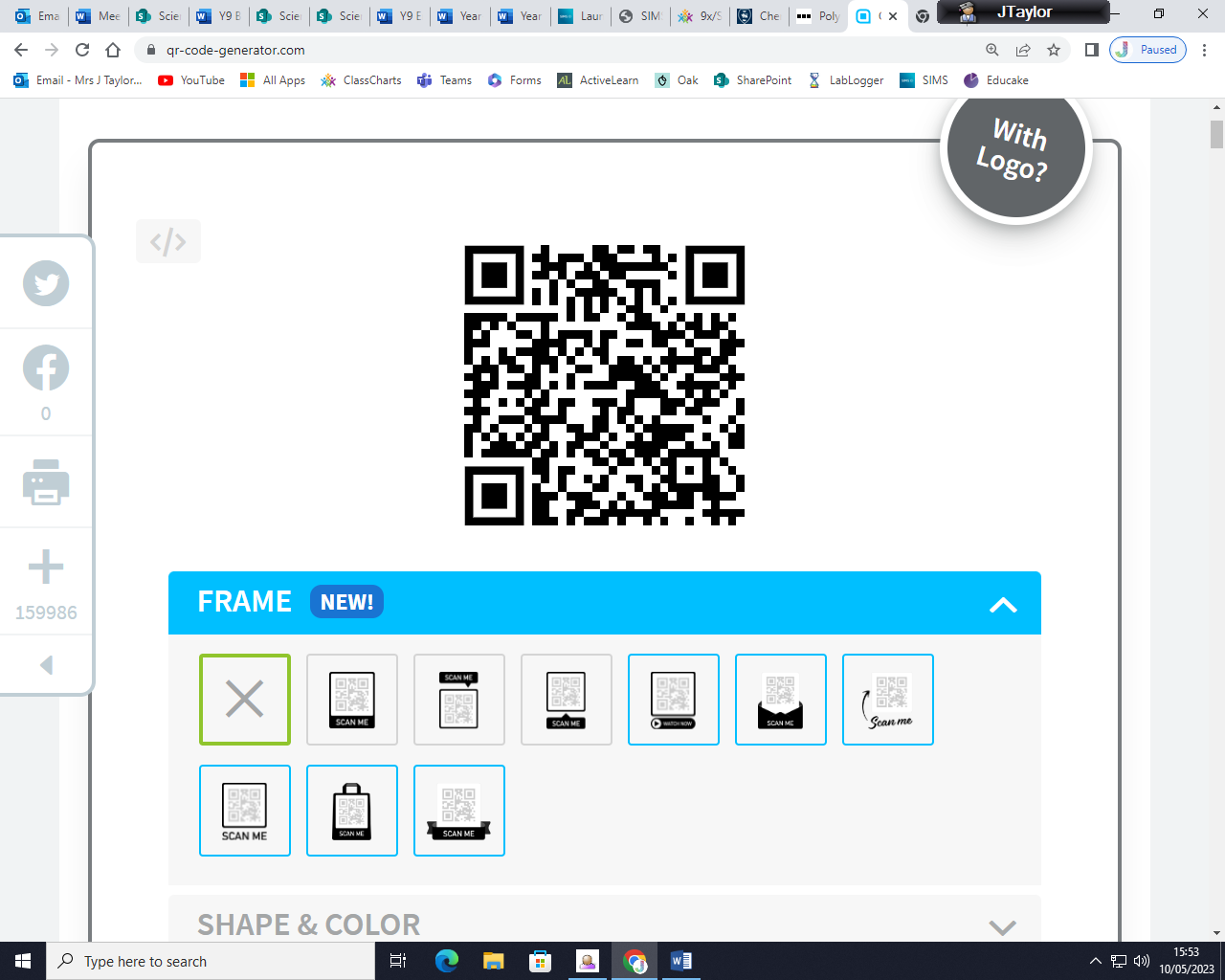 Give and example and use of 3 different types of ceramics Give 3 properties of polymers and link each to a use What is a composite material? State the 3 methods of disposing of polymers Reactivity 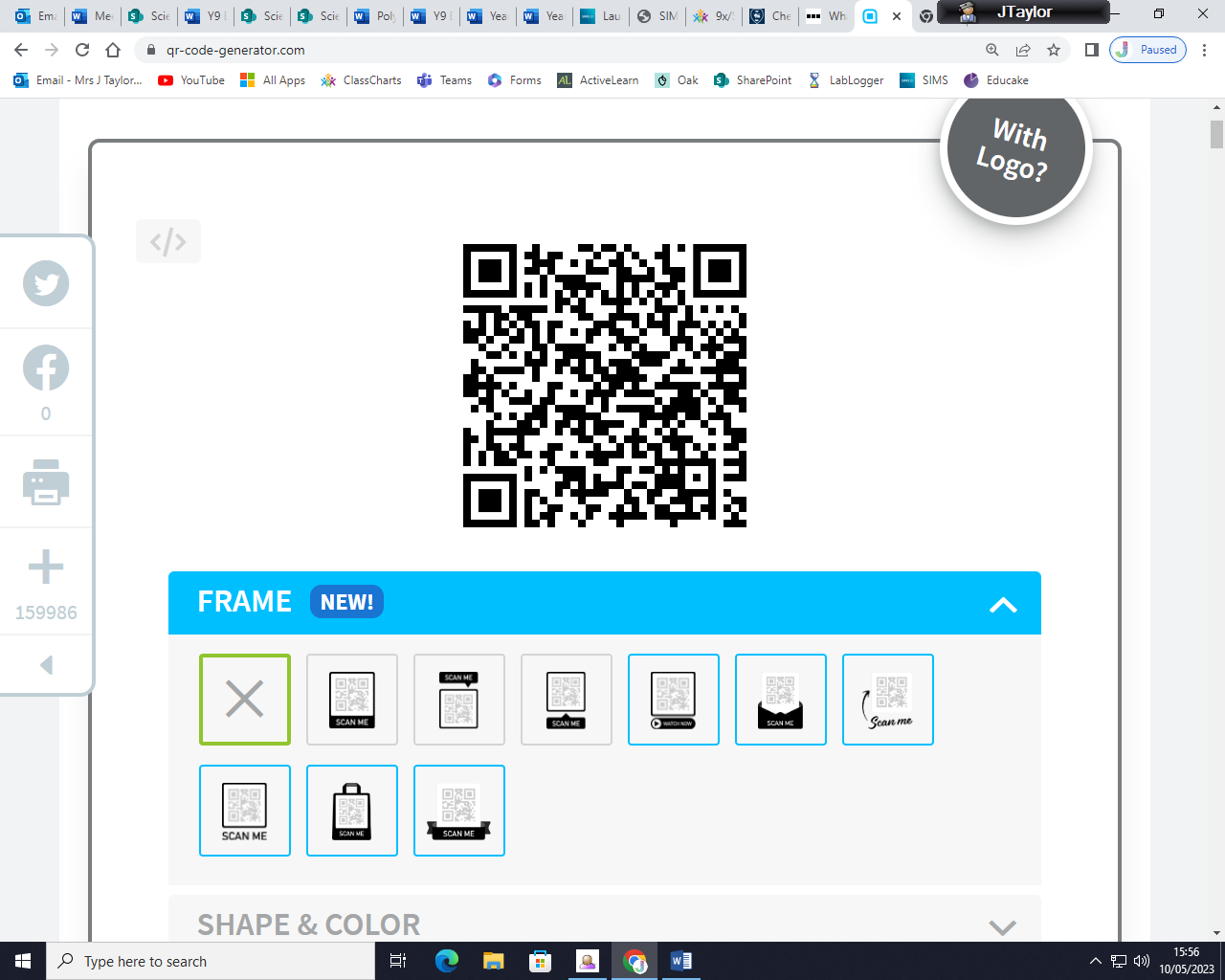 What is the difference between a physical change and a chemical reaction?What is the reactivity series and how can we use it to predict reactions?Would sodium displace copper? Why?How are iron and aluminium extracted from their ores? Why is the same method not used?Purifying Substances 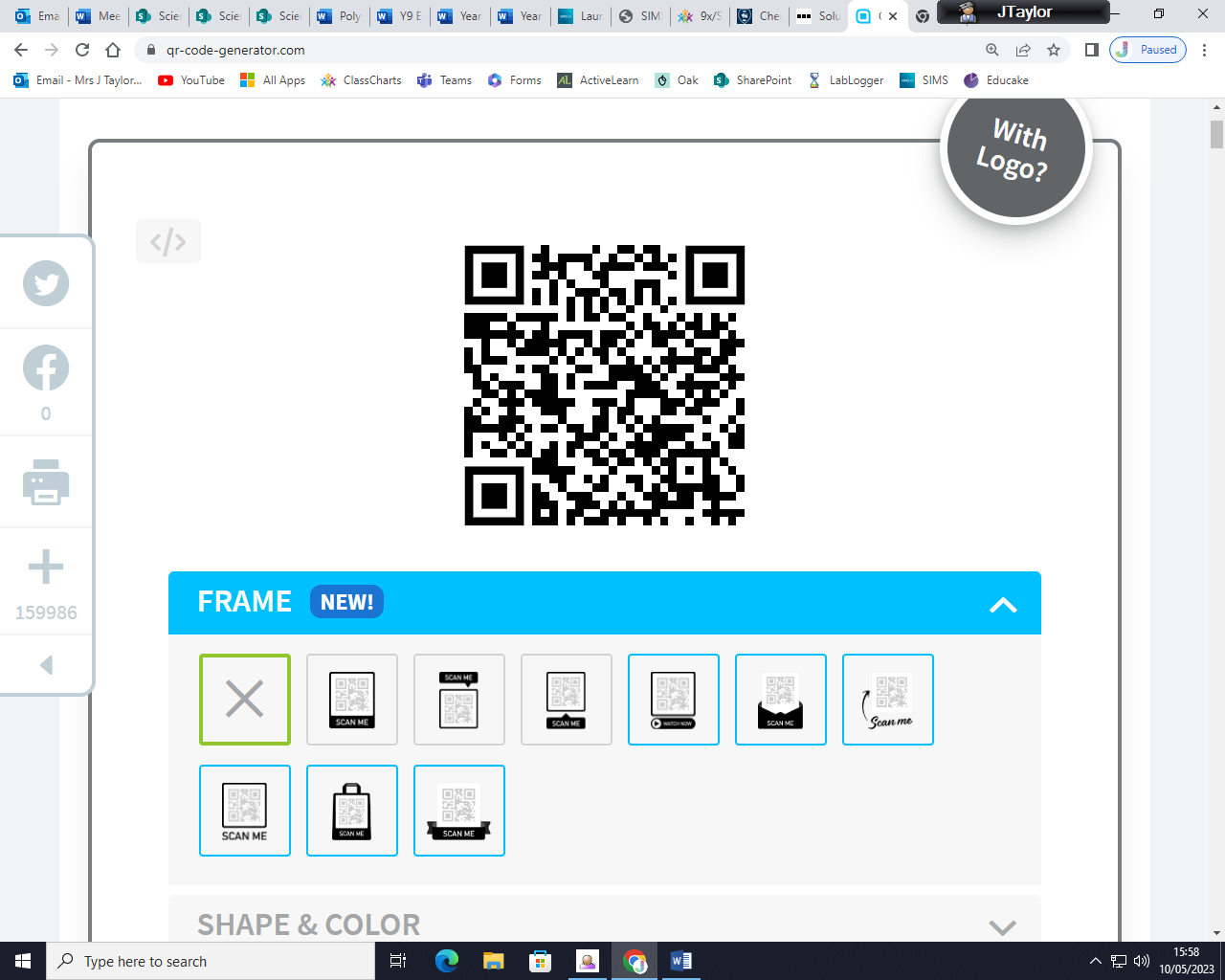 What is the difference between a pure substance and a mixture? How can filtration and crystallisation be used to separate mixtures? How can chromatography be used to separate mixtures? What is distillation? History of the atom and the Periodic Table 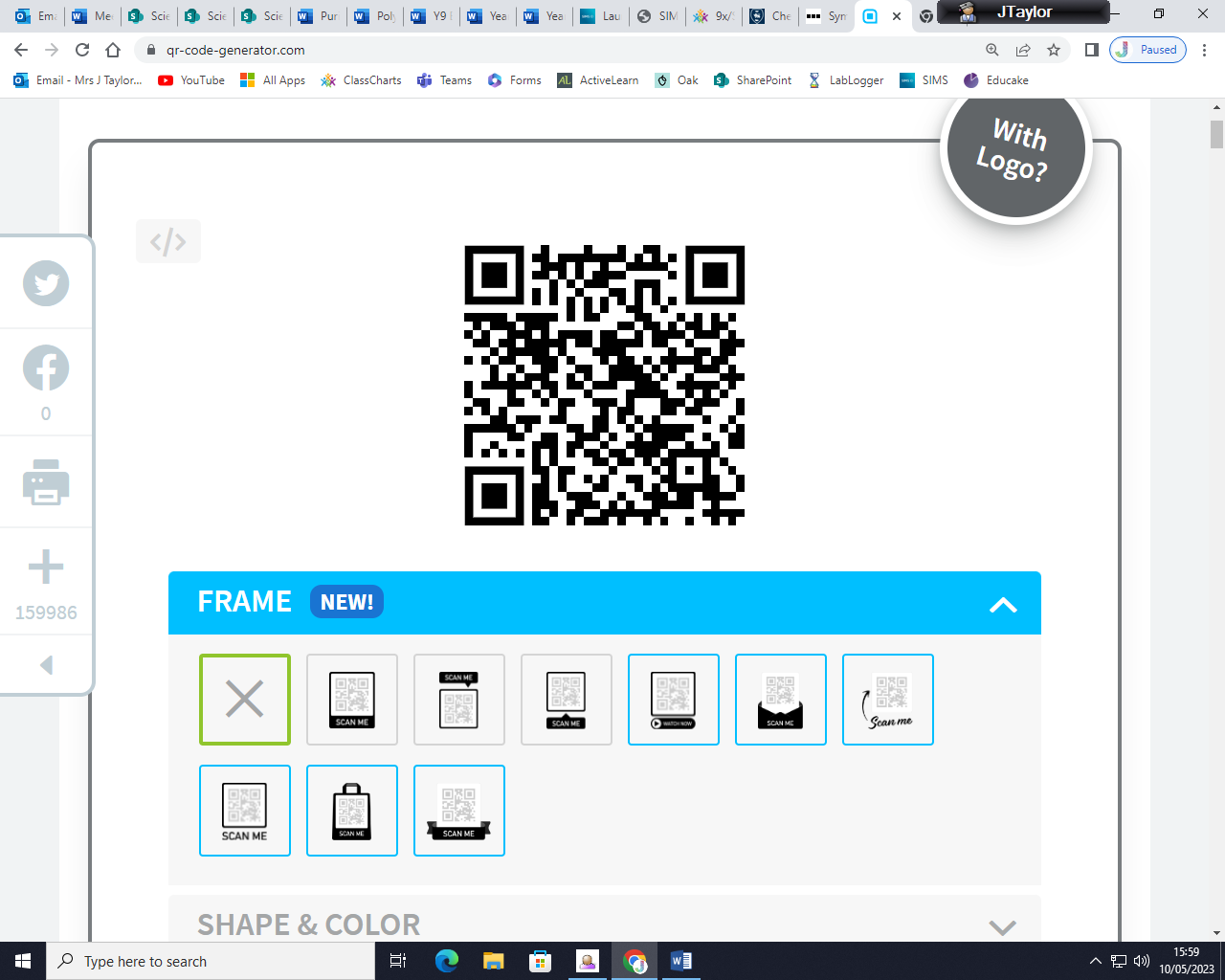 How has the model of the atom changed over the last 100 years? How can you calculate the number of protons, neutrons and electrons in atoms? How did Mendeleev arrange his periodic table? How are the elements arranged in the modern periodic table? 